MEETING MINUTESGeneral Council Meeting (GSA)2. Attendees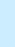 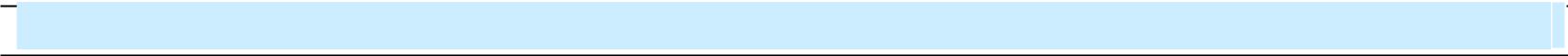 Council Members: Rajat Wason(President), Sushant Sharma(VP Academic Affairs and External relations), Akash Chavda (VP Finance), Jasmine Kaur Gill(VP Student Affair).  Meeting:General Council Meeting (GSA)Date of Meeting:May 21st,2019Time:10 12:30PM-01:30PM12:30PM-01:30PMMinutes Prepared By:GSA SecretaryLocation:HA-206HA-2061. Meeting Objective3. Agenda and Notes, Decisions, Issues3. Agenda and Notes, Decisions, IssuesTopicDiscussionGSA AuditThe meeting was begun by GSA President Rajat, He welcomed the council and asked VP Finace Akash regarding the GSA Audit and meeting with Christine, the meeting is on 22nd May to discuss the Audit. Also, Rajat asked to discuss about the contract to retain Justin for preparing the financial statements for year 2017-2018 and 2018-2019.Finance IssuesGSA insurance can only be taken after preparing the financial Audit for the year 2017-2018 and 2018-2019.Akash (VP finance) will hopefully prepare the budget by the end of May’2019 for taking further financial decision for the smooth functioning of the GSA.3 resolutions are pending related to finance, Akash is keeping check with Sumaiya regarding the same.GSA fee levy for scholarships and bursaries referendum was passed, we are waiting to discuss this with Dean about resolution for the same and if required some changes or edit in the resolution. Orientation The Council discussed about things to give on orientation to new students like t-shirts, Water bottle etc. during fall semester. The above point should be considered as soon as the order takes time for the same.Alberta Graduate Provincial Advocacy CouncilThere is upcoming board retreat meeting in Red Deer for ab-GPAC. President informed the meeting is on 22nd July and Sushant (VP Academic Affairs) and Jasmine (VP Student Life will also be attending the meeting.GSA President advised VP Finance Akash to include the expenses in the budget.Other discussionsVP student life, Jasmine asked if Council members are eligible for the scholarships and bursaries program.Rajat has met Mr Harvinder Dhami, chair for Besides Edmonton who guided on encouraging the student to attend the event coming September. There could be discounted tickets as per discussion with Mr Harvinder Dhami along with some space to display some research paper for graduate students and also to present if students want to do in the event. Rajat handed over the GSA printing cards to Sushant and Akash.GSA wants to organize indoor TABLE TENNIS sporting event by the end of June 2019. As the infrastructure for that event like tables and accessories are owned by CSA, do we conduct a meeting to see CSA president and discuss about the same.